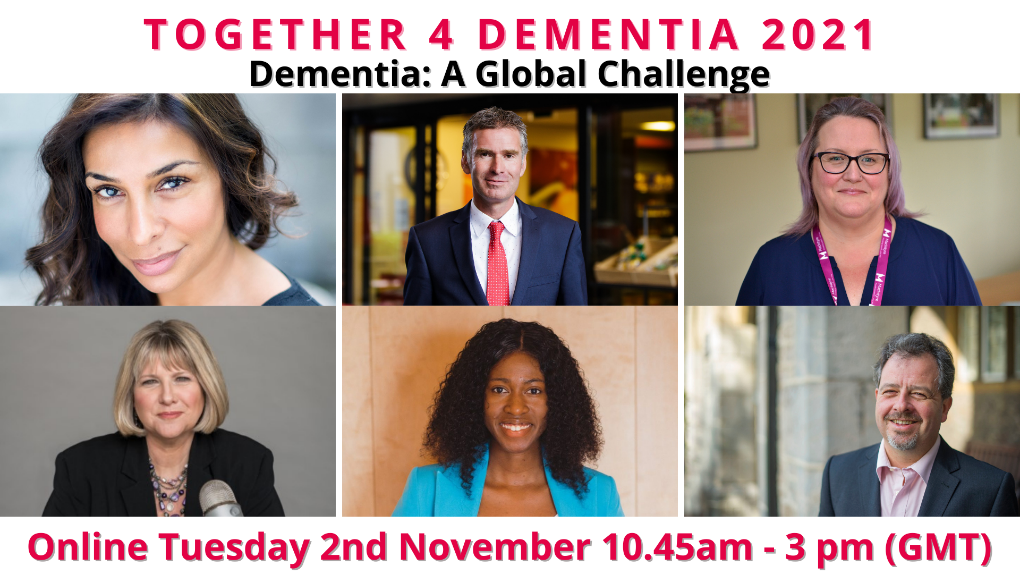 Together 4 Dementia 2021 AgendaIf you are only able to attend part of Together 4 Dementia, please make a note of the times of talks you would like to attend.Please make sure you arrive online, 5 minutes before a talk is due to start, to ensure you can be readmitted. We will not admit people back in during a talk. Thank you!Please note this agenda is in GMT.Agenda10.30 -10.45: Online doors open10.45: Welcome to all attending Networking11.00- 11.30: Networking11.30- 11.35: Welcome and Opening of the Conference11.35- 11.55: Professor Clive Ballard, PROTECT Study, University of Exeter11.55 - 12.20 pm: Shobna Gulati, ‘Remember Me? Discovering My Mother as She Lost Her Memory’12.20 pm: Comfort Break and a chance to learn relaxation techniques with Chris Briggs12.25-12.45 pm: Live from The Netherlands, Eloy Van Hal, De Hogeweyk - the Dutch Dementia Village12.45- 13.00 pm: Q&A and panel with Ali Vowles13.00- 13.30 pm Lunch and workshopsPete Hill - Dementia and the MediaApetito – Dementia Friendly DiningThe ReMemBr Group - Dementia Trials13.30 -14.00 pm: Live from Minneapolis, Lori La Bey, Alzheimer’s Speaks Radio14.00 pm: Rianna Patterson, Dominica Dementia Foundation14.10- 14.35 pm: Jane Nickels, the UK’s first Dementia and Learning Disabilities Nurse14.35 -14.40 pm: Comfort Break14.40- 15.00pm: Q&A with panel and Ali Vowles15.00pm: Brief roundup of the conference